Στη Διακομματική Κοινοβουλευτική Επιτροπή για τη διεκδίκηση των Γερμανικών οφειλών μίλησε χθες ο Δήμαρχος Λαμιέων Νίκος ΣταυρογιάννηςΣτην Αίθουσα Γερουσίας της Βουλής όπου έγινε η συνεδρίαση της Διακομματικής Κοινοβουλευτικής Επιτροπής για τη διεκδίκηση των Γερμανικών οφειλών βρέθηκε χθες Τετάρτη 20 Ιανουαρίου, ο Δήμαρχος Λαμιέων Νίκος Σταυρογιάννης ως μέλος του Δικτύου Μαρτυρικών Πόλεων και Χωριών της Ελλάδος, περιόδου 1940 – 1945 «Ελληνικά Ολοκαυτώματα». Στην Ειδική αυτή Συνεδρίαση έγινε ενημέρωση των μελών της Επιτροπής αλλά και του Διοικητικού Συμβουλίου του Δικτύου Μαρτυρικών Πόλεων ενώ ακολούθησε συνάντηση για τον συντονισμό των επόμενων ενεργειών, που θα γίνουν για το μεγάλο θέμα των Γερμανικών Αποζημιώσεων.Στην ομιλία του ο Δήμαρχος Λαμιέων, μεταξύ άλλων, πρότεινε: «να υπάρξει συνεργασία της Διακομματικής Επιτροπής με το Δίκτυο Μαρτυρικών Πόλεων και Χωριών της Ελλάδος αλλά και παρουσία μελών της Βουλής στις εκδηλώσεις τιμής και μνήμης που πραγματοποιείται κάθε χρόνο σε κάθε γωνιά της χώρας ώστε η πλειοψηφία της κοινωνίας να μάθει τα πραγματικά δεδομένα και να ενεργοποιηθεί στην κατεύθυνση της διεκδίκησης των πολεμικών αποζημιώσεων» ενώ επισήμανε ότι «ο ρόλος του Δικτύου είναι σημαντικός λόγω του γεγονότος ότι μπορεί να λειτουργεί περισσότερο αυτόνομα και τις περισσότερες φορές χωρίς η συμβολή του να δημιουργεί προβλήματα στην άσκηση και της κοινοβουλευτικής διπλωματίας αλλά και της κυβερνητικής πολιτικής.» Υπενθυμίζεται ότι ο κ. Σταυρογιάννης συμμετείχε, στο παρελθόν, στην Διακομματική Επιτροπή ως κοινοβουλευτικός εκπρόσωπος των Ανεξαρτήτων Βουλευτών.                                                                                                                              Από το Γραφείο Τύπου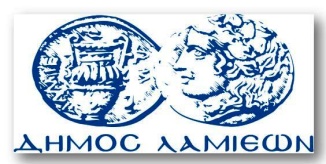         ΠΡΟΣ: ΜΜΕ                                                            ΔΗΜΟΣ ΛΑΜΙΕΩΝ                                                                     Γραφείου Τύπου                                                               & Επικοινωνίας                                                       Λαμία, 21/1/2016